关于港龙机票出票流程1、找到出票的线路、团期，下载旅客名单，核对客人信息是否正确2、与OP核对好该团人数（成人、儿童、婴儿）3、在系统下载出票格式的名单（目前只能手动编辑出票格式）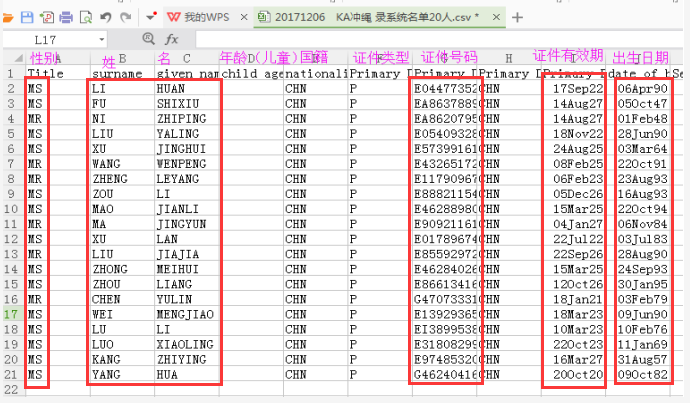 以上画框的  是需要修改的男：MR   女：MS   男孩：MSTR  女孩：MISS证件类型项：P——护照出票，W——港澳通行证出票如有儿童，请在年龄那一栏（名字后面）写上儿童的年龄（按实岁填写）出生日期和护照有效期格式：日日月月月年年——DDMMMYY选中出生日期和护照有效期那两栏，点击鼠标右键“设置单元格格式”—“数字”—“自定义”—“类型”下面的空格处填写“DDMMMYY” 最后点击“确定”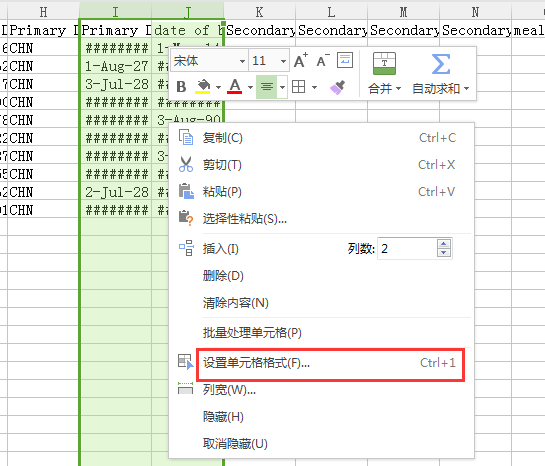 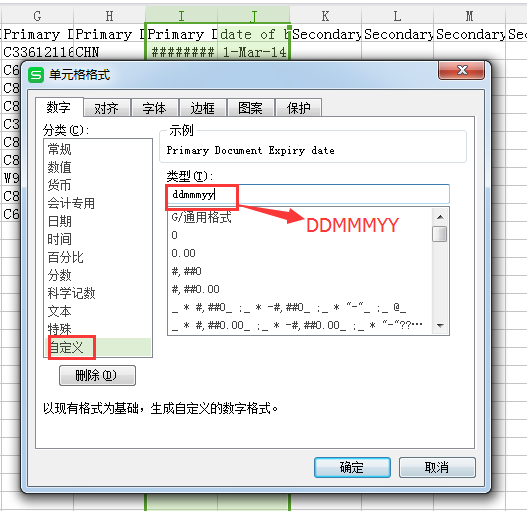 4、把要出票的日期、线路以及人数发给港龙工作人员，她会告知我们当天该线路的税金（另外如有小童或者婴儿，也需要告知）如下图：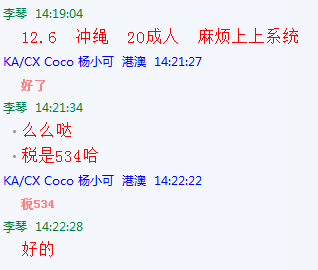 5、然后登陆港龙航空代理人网站：网站：https://www.cxagents.com/cxa/gc/sc_CN/welcome账号：zhongtianlvyou密码：lodgelodge1985登陆之后的界面如下图：点击登陆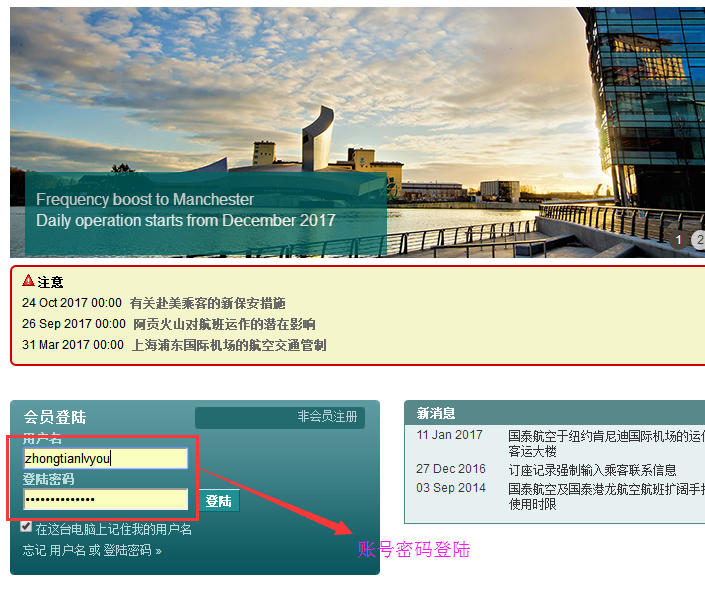 6、然后在网页上方，点在线团队管理-状态摘要：
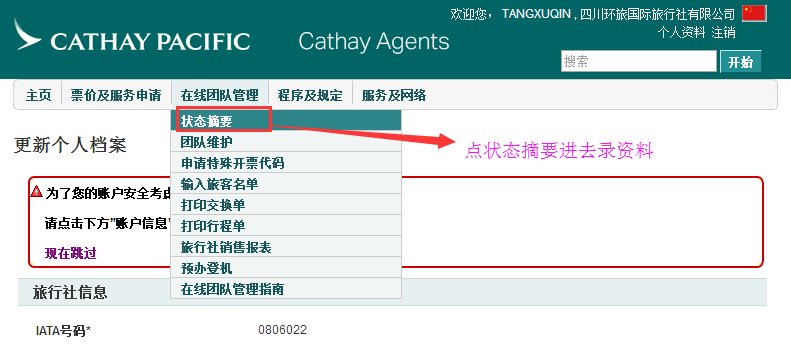 7、点进去之后即可看到最上方有一个输入旅客名单的一行（请核对出发 日期和团队人数），无误即可点击输入旅客名单，流程如下：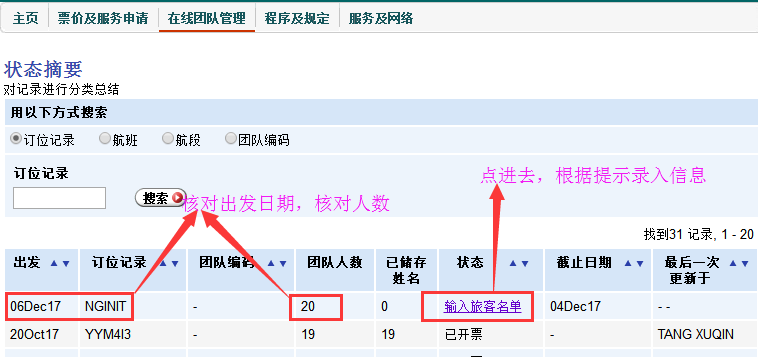 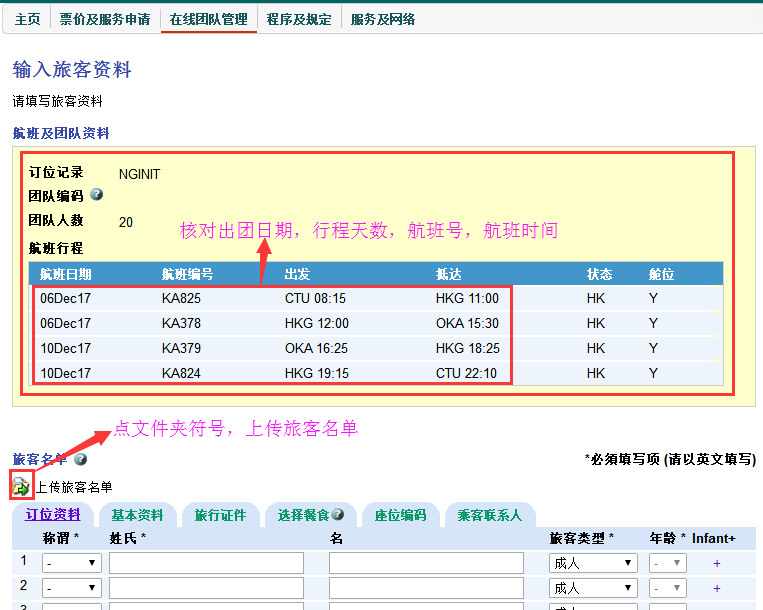 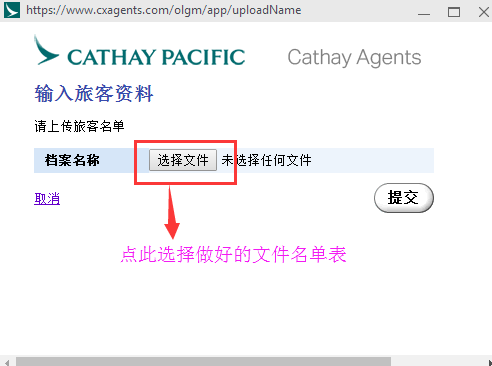 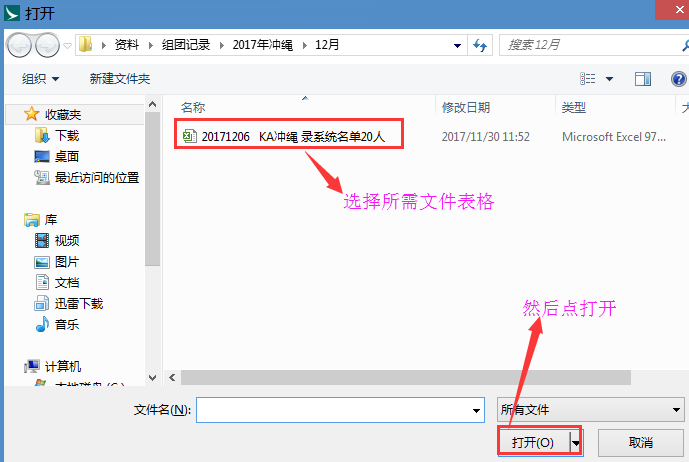 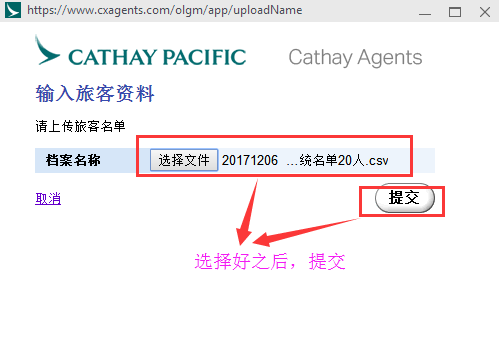 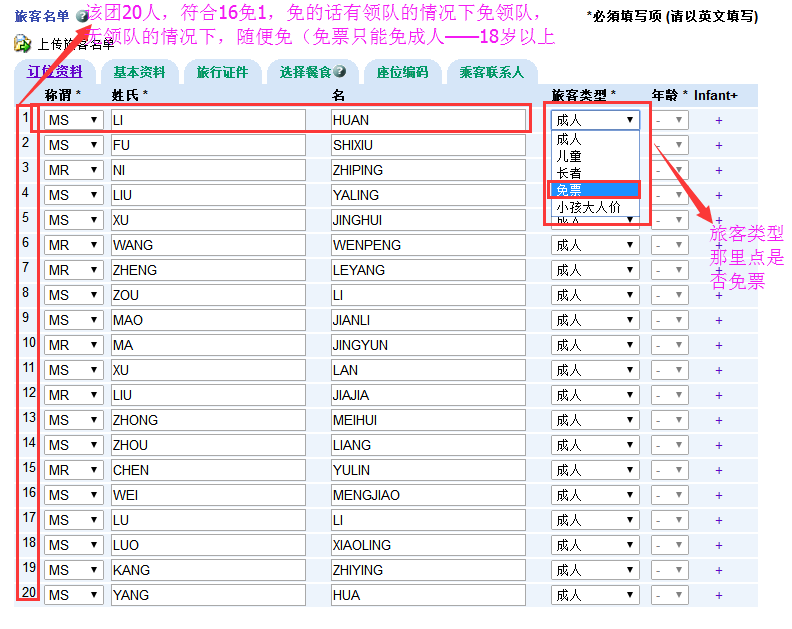 如果团上有婴儿的请款下：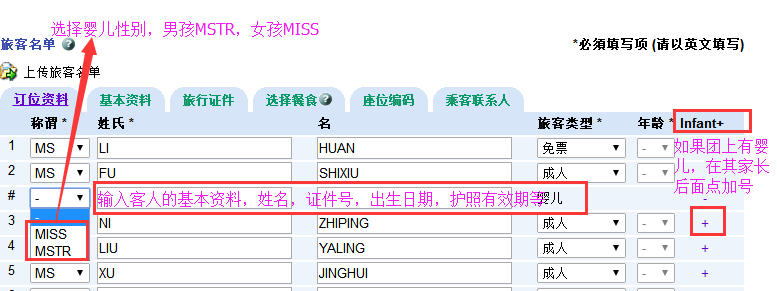 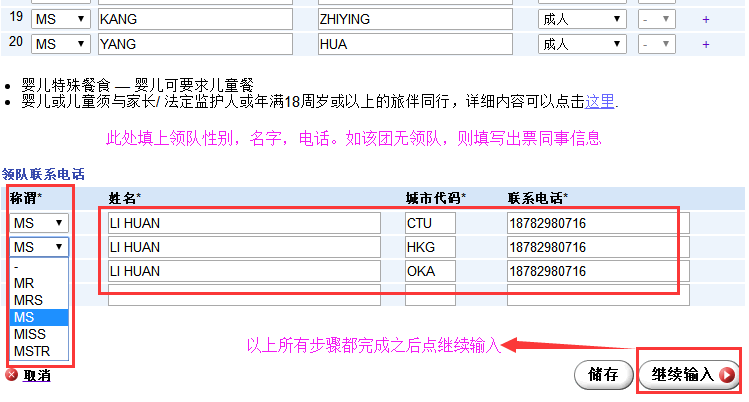 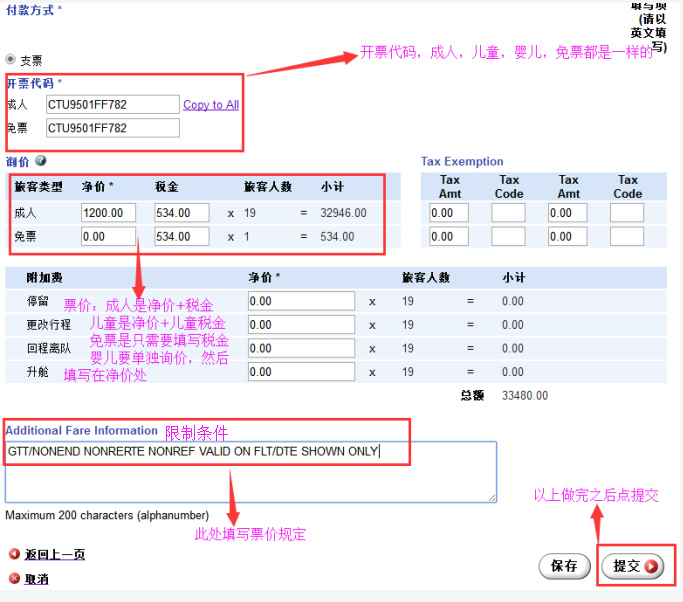 港澳开票代码：CTU9301FF792（如有变化请按新的）Additional Fare Information：限制条件港澳税：（一般出票都用港澳税）NONEND/RRT/REF VLD ON FLT/DTE SHOWN INCONJ WZ TURBOJET FM MFM TO HKG CLK纯港：NONEND/RRT/REF VLD ON FLT/DTE SHOWN冲绳开票代码：CTU9501FF782（如有变化请按新的）
Additional Fare Information：限制条件GTT/NONEND NONRERTE NONREF VALID ON FLT/DTE SHOWN ONLY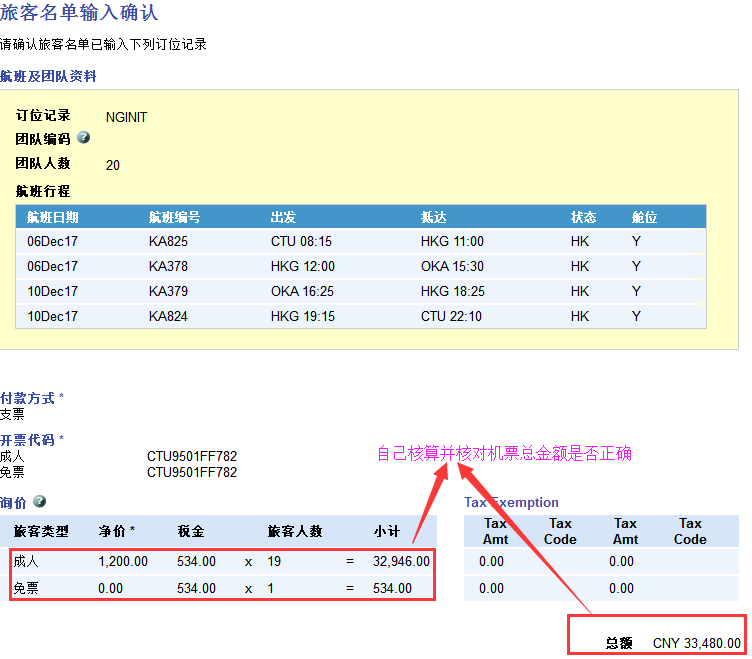 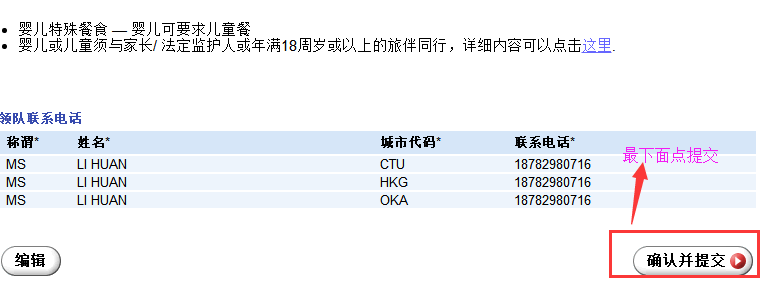 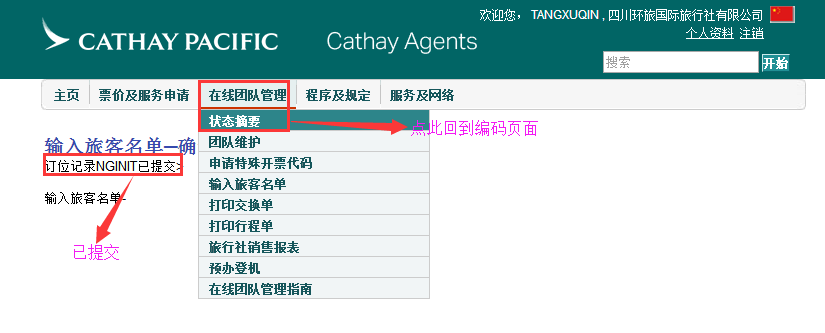 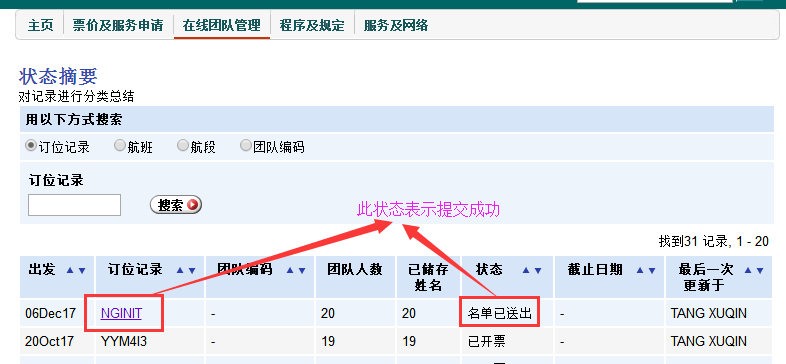 然后跟港龙工作人员核对价格以及告知已上名单，可以出票出完票之后，还需要把行程单导出来放该团团控上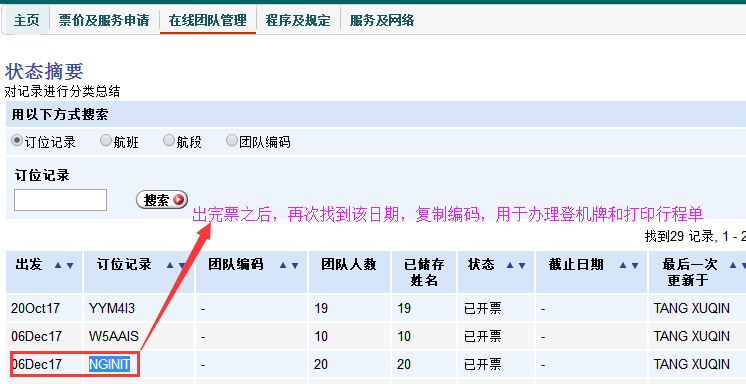 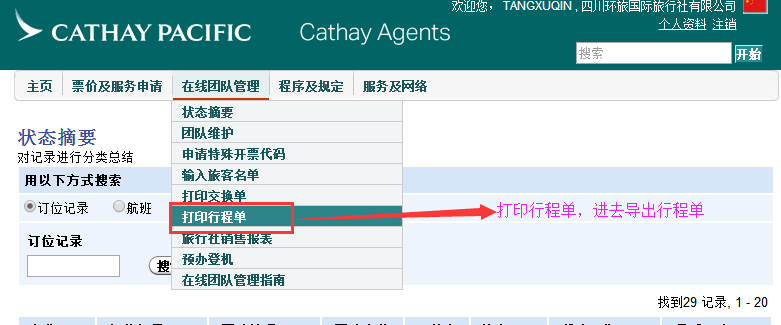 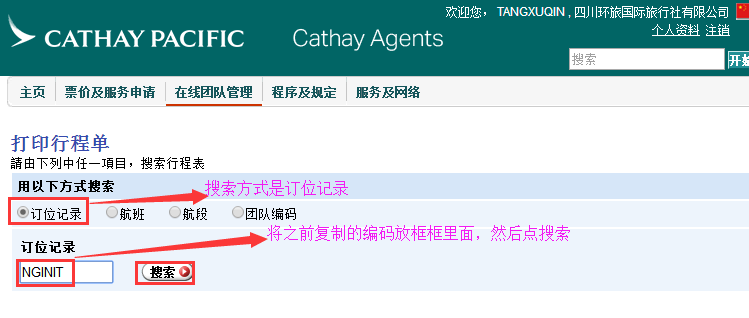 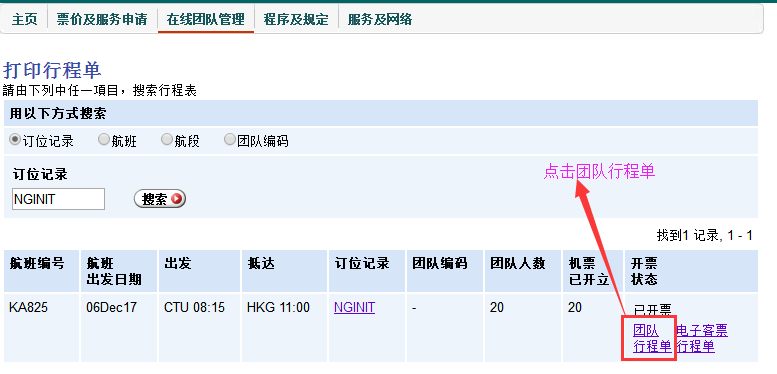 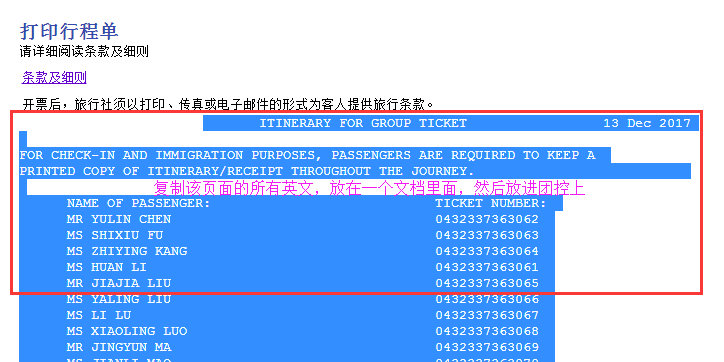 原本到此已经结束了，但是港龙有一个特殊的，需要办理值机还是首先复制编码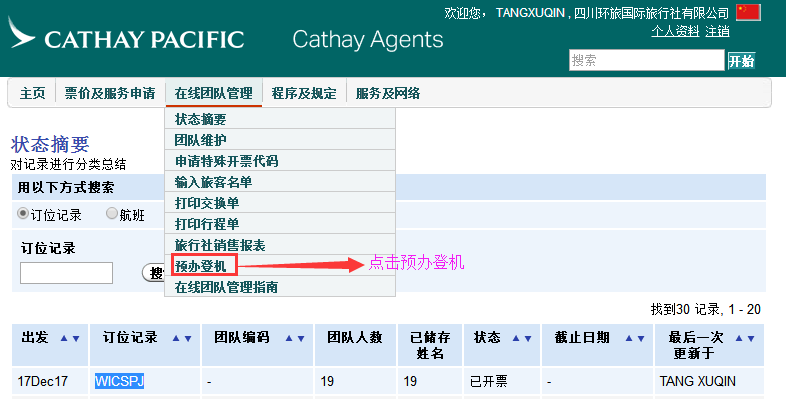 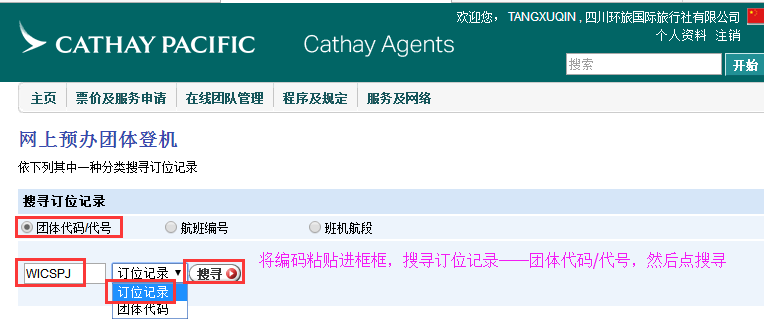 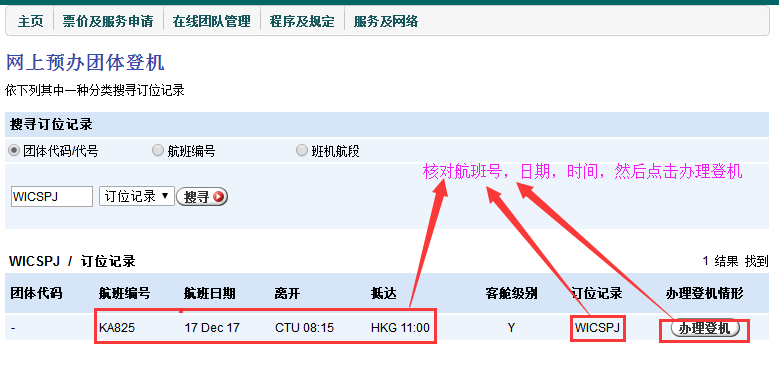 进去之后在第一页，拉到最下方，点击同意并继续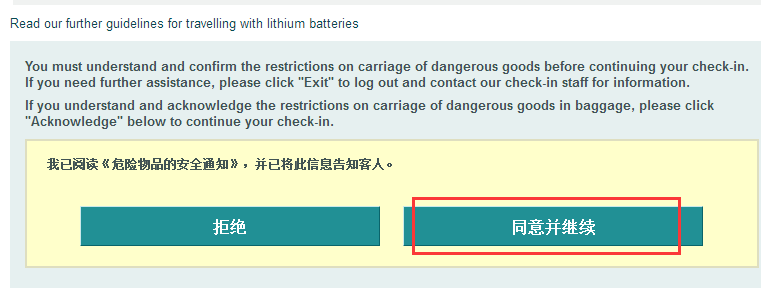 第二页下方点下一步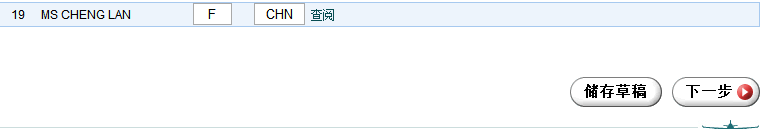 第三页下方点下一步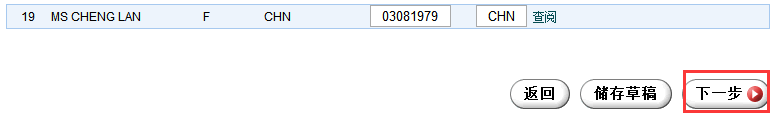 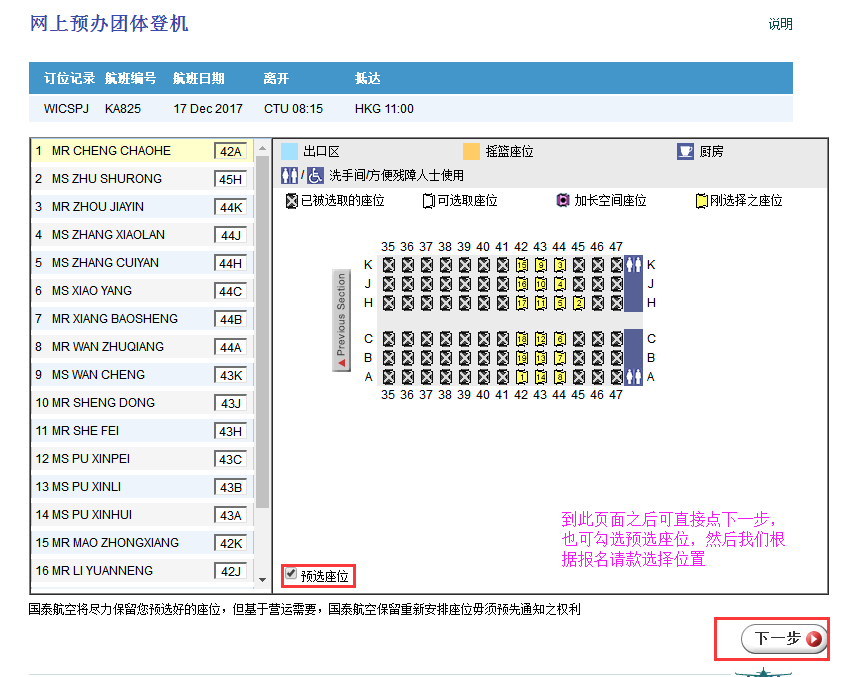 下一步之后拉到页面最下面，点击确认办理值机，一定要点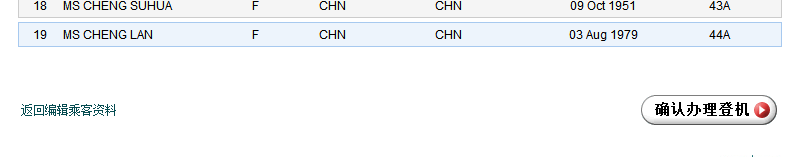 最后，办理登机情形为Checked - in  即为办理完成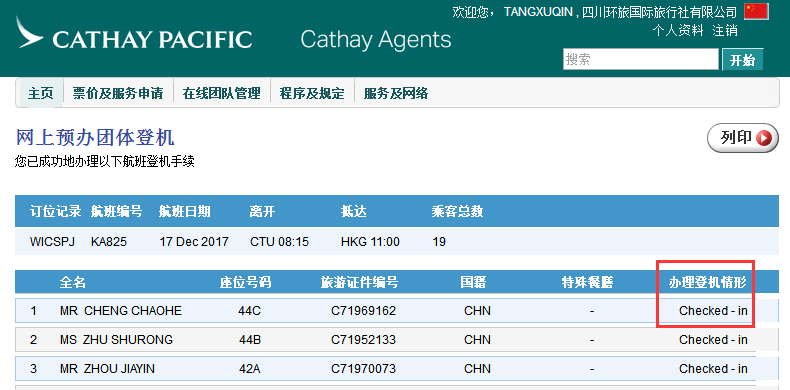 以上所有程序完成，那代表出票完成